Review your student's academic progress with a DreamBox Parent Account.  Please follow these steps to create your free Parent Account: 1. Go to the DreamBox school internet address above. 2. Have your student login to his profile just as he would at school. 3. Click Setup Parent Access at the bottom of the page. 4. Follow instructions to create a new login and password. 5. Read Terms of Use and Privacy Policy. 6. Click "Submit".Log into your home account after set up:Go to http://play.dreambox.com. 2. Enter your email address and password. 3. To see student progress, click the "Parent Dashboard" button.If you have any questions, please contact DreamBox Client Care by calling them at 877-451-7845 (weekdays 7am to 5pm, Pacific Time), or email support@dreambox.com.Your school has begun using DreamBox Learning.  DreamBox is a rigorous math curriculum that students access online.  DreamBox adapts to meet each student’s educational needs while playing within the program in an engaging learning environment. Your school has begun using DreamBox Learning.  DreamBox is a rigorous math curriculum that students access online.  DreamBox adapts to meet each student’s educational needs while playing within the program in an engaging learning environment. 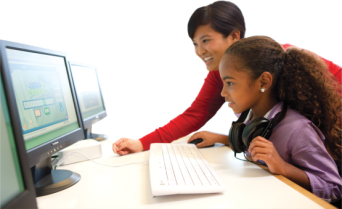 Initial PlacementInitial PlacementInitial PlacementWhen your child starts DreamBox, he is placed according his present level of performance in math. This placement helps calibrate the program to the child, and helps set his Learning Path. This starting point is his Initial Placement. Because DreamBox starts a student in the curriculum just before his current grade, the first few lessons may seem to be “Too Easy.” If your child says that the lessons are too easy, have him complete the easy lessons quickly. This will show DreamBox that he is not challenged by the current level, and it will propel him forward even faster.When your child starts DreamBox, he is placed according his present level of performance in math. This placement helps calibrate the program to the child, and helps set his Learning Path. This starting point is his Initial Placement. Because DreamBox starts a student in the curriculum just before his current grade, the first few lessons may seem to be “Too Easy.” If your child says that the lessons are too easy, have him complete the easy lessons quickly. This will show DreamBox that he is not challenged by the current level, and it will propel him forward even faster.When your child starts DreamBox, he is placed according his present level of performance in math. This placement helps calibrate the program to the child, and helps set his Learning Path. This starting point is his Initial Placement. Because DreamBox starts a student in the curriculum just before his current grade, the first few lessons may seem to be “Too Easy.” If your child says that the lessons are too easy, have him complete the easy lessons quickly. This will show DreamBox that he is not challenged by the current level, and it will propel him forward even faster.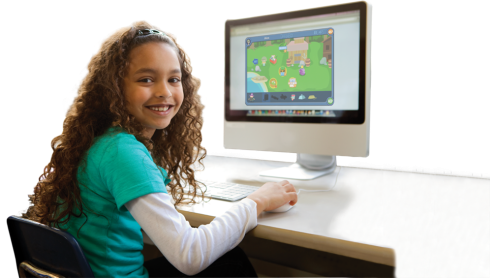 Continuous AssessmentThe first lesson your child chooses in DreamBox, either in the Adventure Park or on the My Lessons page, will automatically trigger his first assessment. We look at more than just a right or wrong answer as a student responds during the lesson.  DreamBox will propel him to the curriculum areas where he is struggling and determine what lessons he will need to access to strengthen those skills. So in the end, your child’s performance while in DreamBox determines the next best lesson for him and helps move him forward along his personalized learning path.Continuous AssessmentThe first lesson your child chooses in DreamBox, either in the Adventure Park or on the My Lessons page, will automatically trigger his first assessment. We look at more than just a right or wrong answer as a student responds during the lesson.  DreamBox will propel him to the curriculum areas where he is struggling and determine what lessons he will need to access to strengthen those skills. So in the end, your child’s performance while in DreamBox determines the next best lesson for him and helps move him forward along his personalized learning path.DreamBox continues this assessment with every lesson on his learning path. With each click of the mouse, the program assesses response time, accuracy of responses, complexity of his strategies, and many other behaviors he uses to get to his answers. Since DreamBox is constantly assessing the progress of your child, resist the temptation to help him.  DreamBox will adjust forward and backward according to his performance on each lesson.DreamBox continues this assessment with every lesson on his learning path. With each click of the mouse, the program assesses response time, accuracy of responses, complexity of his strategies, and many other behaviors he uses to get to his answers. Since DreamBox is constantly assessing the progress of your child, resist the temptation to help him.  DreamBox will adjust forward and backward according to his performance on each lesson.DreamBox continues this assessment with every lesson on his learning path. With each click of the mouse, the program assesses response time, accuracy of responses, complexity of his strategies, and many other behaviors he uses to get to his answers. Since DreamBox is constantly assessing the progress of your child, resist the temptation to help him.  DreamBox will adjust forward and backward according to his performance on each lesson.Parent DashboardDreamBox allows each parent to access information about his student’s account on the Parent Dashboard.  It allows you to see progress, view reporting, and track how well your child is working in DreamBox.  Directions for setting-up your Parent Dashboard are on the other side of this document.Parent DashboardDreamBox allows each parent to access information about his student’s account on the Parent Dashboard.  It allows you to see progress, view reporting, and track how well your child is working in DreamBox.  Directions for setting-up your Parent Dashboard are on the other side of this document.Parent DashboardDreamBox allows each parent to access information about his student’s account on the Parent Dashboard.  It allows you to see progress, view reporting, and track how well your child is working in DreamBox.  Directions for setting-up your Parent Dashboard are on the other side of this document.Using DreamBox at HomeUsing DreamBox at HomeUsing DreamBox at Home1. Sessions should be a minimum of 20 minutes while logged into DreamBox.  This allows for students to access DreamBox and complete at least two lessons.  	2. To make sure your child's progress is swift and accurate; keep him focused on any new lessons. This will be either flashing yellow lessons in the Adventure Park, or lessons with gold coins on their My Lessons page.3. DreamBox needs the completed information from new lessons to help pick the next best lesson for him. If your child doesn't complete the lesson, either by exiting or by closing the browser, DreamBox cannot make these choices. So to reduce frustration, have him complete all the lessons he begins.4. Mistakes are OK. Your child should not shy away from incorrect answers. These wrong answers actually help DreamBox find the best lesson for him to help build his strengths. It’s ok to help your child by explaining or restating the directions; however, resist the urge to help him with the answers or he will move ahead before he is truly ready.1. Sessions should be a minimum of 20 minutes while logged into DreamBox.  This allows for students to access DreamBox and complete at least two lessons.  	2. To make sure your child's progress is swift and accurate; keep him focused on any new lessons. This will be either flashing yellow lessons in the Adventure Park, or lessons with gold coins on their My Lessons page.3. DreamBox needs the completed information from new lessons to help pick the next best lesson for him. If your child doesn't complete the lesson, either by exiting or by closing the browser, DreamBox cannot make these choices. So to reduce frustration, have him complete all the lessons he begins.4. Mistakes are OK. Your child should not shy away from incorrect answers. These wrong answers actually help DreamBox find the best lesson for him to help build his strengths. It’s ok to help your child by explaining or restating the directions; however, resist the urge to help him with the answers or he will move ahead before he is truly ready.1. Sessions should be a minimum of 20 minutes while logged into DreamBox.  This allows for students to access DreamBox and complete at least two lessons.  	2. To make sure your child's progress is swift and accurate; keep him focused on any new lessons. This will be either flashing yellow lessons in the Adventure Park, or lessons with gold coins on their My Lessons page.3. DreamBox needs the completed information from new lessons to help pick the next best lesson for him. If your child doesn't complete the lesson, either by exiting or by closing the browser, DreamBox cannot make these choices. So to reduce frustration, have him complete all the lessons he begins.4. Mistakes are OK. Your child should not shy away from incorrect answers. These wrong answers actually help DreamBox find the best lesson for him to help build his strengths. It’s ok to help your child by explaining or restating the directions; however, resist the urge to help him with the answers or he will move ahead before he is truly ready.